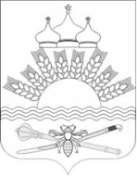 РОССИЙСКАЯ ФЕДЕРАЦИЯРОСТОВСКАЯ ОБЛАСТЬТАРАСОВСКИЙ РАЙОНМУНИЦИПАЛЬНОЕ ОБРАЗОВАНИЕ«ДЯЧКИНСКОЕ СЕЛЬСКОЕ ПОСЕЛЕНИЕ»АДМИНИСТРАЦИЯ ДЯЧКИНСКОГО СЕЛЬСКОГО ПОСЕЛЕНИЯПОСТАНОВЛЕНИЕ10 февраля 2023г                   № 24                     сл. ДячкиноО мерах по борьбе с паводком, предупреждение и ликвидация его последствий на территории Дячкинского поселения   В целях безаварийного пропуска паводковых вод, предупреждении и ликвидации его последствий администрация Дячкинского сельского поселения                                     ПОСТАНОВЛЯЕТ:Утвердить план противопаводковых мероприятий на территории Дячкинского сельского поселения Тарасовского района в 2023г. (Приложение 1)Настоящее постановление вступает в силу с момента официального опубликования.Контроль за исполнением настоящего постановления оставляю за собой.Глава Администрации Дячкинского сельского поселения                        Ю.С.ФилипповаПриложение 1                                                                                                к постановлению  Администрации Дячкинского сельского поселения №24 от 10.02.2023г.	П Л А Нпредупредительных   противопаводковых   мероприятийпо обеспечению безаварийного пропуска паводковых вод в 2023 году на территории Дячкинского сельского поселения.№ п/пНаименование мероприятийСрок исполненияОтветственные исполнители1Провести обследование водоемов и гидротехнических сооружений на территории поселения.До01.03.2023г. КЧС2Провести заседание КЧС с привлечением руководителей хозяйствующих на территории поселения по подготовке к  действиям на случай паводка.До 10.03.2023г.Председатель КЧС3Довести информацию о правилах поведения при угрозе затопления населения.До 15.03.2023г.Глава Администрации поселения, специалист по ГО и ЧС4Организовать проведение защитных мероприятий для исключения поражения людей, животных, строений.На период паводка.КЧС5В случае эвакуации населению организовать   помощь в перевозке в МБОУ Дячкинскую СОШ, МУК ДСП ТР «ДСДК»На период паводка.КЧС,ДНД, МБОУ Дячкинская СОШ6На период паводка организовать круглосуточное оперативное дежурство в администрации поселения.На период паводка. глава Администрации поселения, специалист по ГО и ЧС8Осуществлять непрерывное наблюдение за подъемом воды.КЧС